Приложение № 3 к  конкурсной документации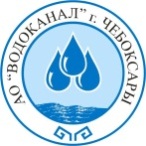 ТЕХНИЧЕСКОЕ ЗАДАНИЕ1.  Требования к качеству услуг: страхование осуществляется в соответствии с Федеральным законом от 25 апреля 2002 г. № 40-ФЗ «Об обязательном страховании гражданской ответственности владельцев транспортных средств» и Положением Банка России от 19.09.2014 № 431-П «О правилах обязательного страхования гражданской ответственности владельцев транспортных средств», Указанием Банка России от 19 сентября 2014 года N 3384-У"О предельных размерах базовых ставок страховых тарифов и коэффициентах страховых тарифов, требованиях к структуре страховых тарифов, а также порядке их применения страховщиками при определении страховой премии по обязательному страхованию гражданской ответственности владельцев транспортных средств" (в редакции Указания Центрального Банка РФ от 20.03.2015г. №3604-У)).2.  Условия оказания услуг:      Страховщик обязуется  предоставить (доставить) Страхователю страховые полисы по адресу: г. Чебоксары, Мясокомбинатский проезд, 12, ул. Якимовская, 105 А, не позднее рабочего дня, следующего за днем перечисления на расчетный счет Страховщика страховой премии.3.  Страховым случаем признается наступление гражданской ответственности владельца транспортного средства за причинение вреда жизни, здоровью или имуществу потерпевших при использовании транспортного средства, влекущее за собой в соответствии с полисом обязательного страхования обязанность Страховщика осуществить страховую выплату. 4. Страхование распространяется на страховые случаи, произошедшие в период использования транспортного средства в течение срока, указанного в страховом полисе.5. Условия страхования.     Период использования транспортных средств (срок действия полиса ОСАГО) – 12 месяцев.      (Коэффициент страховых тарифов в зависимости от периода использования транспортного средства (КС = 1,0);     Лица (количество), допущенные к управлению транспортными средствами и их водительский стаж:    без  ограничений;     (Коэффициент страховых тарифов в зависимости от наличия сведений о количестве лиц, допущенных к управлению ТС (КО=1,8);     Иные условия оказания услуг, не указанных в данном пункте конкурсной документации, указаны в Проекте договора.6. Место оказания услуг: г. Чебоксары, Чувашской Республики.7. Сроки оказания услуг: Срок выдачи страховых полисов и оформление страховых полисов на транспортные средства осуществляется в течение действия договора. Оказание услуг по оформленным страховым полисам осуществляется в соответствии с условиями договора  и требованиями действующих нормативных правовых актов РФ об ОСАГО, в течение одного года (12 месяцев) с даты, указанной в страховом полисе, оформленном в порядке, установленном действующим законодательством.8. Технические характеристики ТС:      Перечень транспортных средств, гражданская ответственность владельца которых подлежит обязательному страхованиюГлавный механик АО «Водоканал» ________________________ А. А. Калашников№ п/пМарка, модельVINКатег. ТСГос. №Тип ТСМощ-ностьл.с.Разр. макс. массаГод выпускаОкончание действия полисаКБМКМКПрКТ1ГАЗ-3102XTH31020021126346ВО396ООлегковой1301850200209.12.20190,601,41,01,72UAZ PATRIOTХТТ316300F1050375ВУ158УУлегковой1282650201521.12.20190,801,41,01,73Hyundai ix35TMAJU81BDCJ204946ВВ100КАлегковой1502030201129.08.20190,601,41,01,74Subaru ForesterJF1SH5LW4AG173390ВА814УМлегковой1502015201007.07.20190,601,41,01,75Volkswagen PoloXW8ZZZ61ZKG011110BЕ484ХХлегковой901650201819.11.20190,951,11,01,76UAZ PATRIOTХТТ316300Н1020043ВЕ556ТСлегковой134,62650201731.10.20190,901,41,01,77UAZ PATRIOTХТТ316300Н1014320ВЕ611ХХлегковой134,62650201719.11.20190,951,41,01,78УАЗ-31601XTT316010X0001096ВВ340ВВгрузопассажир.982510199929.09.20190,601,11,01,79LADA 210740XTA210740B308299ВА788ХТлегковой72,71460201101.06.20190,601,11,01,710LADA 210740XTA210740CY033737ВВ647НАлегковой72,71460201204.03.20190,651,11,01,711УАЗ-22069-04XTT22069060450822ВЕ008ВРспец. пассажир.842780200625.01.20190,501,11,01,712УАЗ-3909XTT39090020000898ВР126ВАспециальный762820200229.12.20190,501,11,01,713УАЗ-390902XTT39090240496065ВК416ВМгрузовой742840200416.07.20190,501,11,01,714УАЗ-3909XTT39090040401711ВК488ВНгрузовой762820200425.01.20190,551,11,01,715УАЗ-390945XTT390945B0428324ВВ019КАгрузовой1123070201129.08.20190,851,21,01,716УАЗ-390945ХТТ390945К1202988ВЕ635ХХгрузовой112,23070201829.11.20190,951,21,01,717УАЗ-3909XTT39090060462413ВТ416ВРгрузовой762820200627.11.20190,901,11,01,718УАЗ-3741VIN отсутствует№ кузова:374100С0200205№ шасси: Х0042483ВЕ613АХсанитарный742500199909.12.20190,951,11,01,719УАЗ-374195-05XTT374195К1202648ВК165ЕСгрузовой фургон112,22845201821.12.20190,951,21,01,720УАЗ -3909XTT390900Y0046396ВУ732АМгрузопассажир.742820200029.12.20190,501,11,01,721UAZ PATRIOTXTT31630060001778ВА057ВСлегковой1042870200616.07.20190,701,21,01,722УАЗ-3909XTT39090020000414ВО224ММспециальный762820200229.12.20190,501,11,01,723УАЗ-390995XTT390995К1200826ВК211ЕНгрузовой фургон112,22830201821.12.20190,951,21,01,724УАЗ-390902XTT39090230040138ВХ533ВЕспециальный742820200329.12.20190,901,11,01,725УАЗ-396294XTT39629470491759ВС078ВХсанитарный992500200718.06.20190,501,11,01,726УАЗ-29891XU6298910D2005540ВЕ713ЕУспец. пассажир.112,22820201302.04.20190,751,21,161,727УАЗ-29891XU6298910D2004581ВЕ910ККспец. пассажир.112,22820201319.06.20190,751,21,01,728УАЗ-390995XTT390995H1204706ВЕ051СКгрузовой фургон112,22830201622.12.20190,851,21,01,729ГАЗ – 2217XTH22170010030460ВО084ЕВавтобус на 6 мест982800200129.12.20190,501,11,01,730ГАЗ -3302XTH33020031902916ВМ761ВВгрузовой983500200329.09.20190,501,11,01,731ГАЗ-33023XTH33023021841372ВУ608ВАгрузовой893500200209.12.20190,901,11,01,732ГАЗ-33023X9633023050086192ВВ815ВОгрузовой893500200516.06.20190,701,11,01,733ГАЗ-322100XTH322100W0067560ВВ396КТавтобус L<5м1103500199829.12.20190,501,21,01,7342834RDXU42834RD70001454ВХ195ЕАпередвижная а/мастерская1403500200701.12.20190,601,41,01,7352834RDXU42834RD70001455ВХ196ЕАпередвижная а/мастерская1403500200701.12.20190,751,41,01,736ГАЗ-330232X96330232E2574076ВЕ703ЕУгрузовой с борт. платформой106,83500201426.03.20190,751,21,01,737ГАЗ-2705X96270500E0775022ВЕ439КЕгруз. фургон ц/метал. 7 мест106,83500201426.05.20190,751,21,01,738ГАЗ-2705Х96270500К0863065ВК729ЕНгруз. фургон ц/метал. 7 мест106,83500201821.12.20190,951,21,01,739ГАЗ-33023Х96330230К2749285ВК043ЕОгрузовой с борт. платформой106,83500201821.12.20190,951,21,01,740ГАЗ-53АVIN отсутствует№ шасси:0821506СР128АСспециальный1157400198401.12.20190,501,01,01,7414754-0000010-01X8947540130AM6070СЕ026ВКмастерская передвижная1195008200309.12.20190,851,01,01,7424754-0000010-01X8947540130AM6068СЕ098ВКмастерская передвижная1195008200301.12.20190,851,01,01,743ГАЗ-3307XTH330700P1447173СУ429АРспециальный1157850199301.12.20190,601,01,01,744ГАЗ-3307XTH330700N1410530СВ361АСгруз. фургон 1207850199201.12.20190,501,01,01,745ГАЗ-3307XTH330700N1450116СВ358АСгруз. фургон 1207850199201.12.20190,501,01,01,746ГАЗ-3307XTH330700P1536889СР275АРгруз. фургон 1207850199301.12.20190,701,01,01,74730100СZ7830100CD0014391СЕ716ЕУавтофургон мастерская1257850201326.03.20190,751,01,01,748КО-503ВXVL48230020000068СУ127ВАмашина вакуумная1257850200209.12.20190,501,01,01,749KO-522NXVL4823A5J0000033CE350УКмашина вакуумная1508700201723.01.20190,951,01,01,750ГАЗ-САЗ-3507-01XTH330720N1485044СР227АРгрузовой самосвал1208000199201.12.20190,801,01,01,751KO-440-3XVL48321070001336СА593ВТспец. мусоровоз1167850200609.12.20190,501,01,01,752ВМ-32841X8932841040CE4114СВ214ВВгруз. фургон 1165690200425.01.20190,801,01,01,75347953-0000010-31XUL47953KA0000030СА296ТОавтомобиль мастерская1176300201024.09.20190,751,01,01,75447953-0000010-31XUL47953KA0000036СА852УЕавтомобиль мастерская1176300201002.11.20190,701,01,01,75532841-0000010-01XWX32841AA0000744СВ448ОТавтомобиль мастерская1176300201018.07.20190,651,01,01,756473946X72473946E0000011СЕ856КЕавтомастерская1196300201402.06.20190,751,01,01,75747953-0000010-31XUL47953KG0002087СЕ109СКпередвижная мастерская1196540201622.12.20190,851,01,01,758МАКАР 2322DAX892322DAH0EH1163СЕ958УАпередвижная мастерская134,96540201719.12.20190,901,01,01,759МАКАР 2322DAX892322DAH0EH1162СЕ999УАпередвижная мастерская134,96540201719.12.20190,901,01,01,760ЗИЛ-130VIN отсутствует№ шасси:3333268СК374АРспециальная 1509525199229.09.20190,901,01,01,761ЗИЛ-4314-12VIN отсутствует№ шасси:3308779СН362АРгруз. бортовой 15010400199309.12.20190,751,01,41,762ЗИЛ-431-412VIN отсутствует№ шасси:Р3357789СУ426АРспециальный15010400199309.12.20190,501,01,01,763ЗИЛ-4314-12VIN отсутствует№ шасси:Р3360533СУ428АРспециальная15010400199309.12.20190,501,01,01,764ЗИЛ-КО-502БXVL693220X0000021СК614АТгрузовой фургон15011000199909.12.20190,501,01,01,765КО-502Б-2XVL69322020000016СУ117ВАмаш. для очистки канализ. сетей15011000200209.12.20190,501,01,01,766КО-502Б-2XVL69322060000175СР958ВСмаш. для очистки канализ. сетей12811200200625.09.20190,601,01,01,767КО-510XTZ433362R3394413СК069АОспециальный1509420199409.12.20190,501,01,01,768КО-510VIN отсутствует№ шасси:3417697СК896ВКспециальный1509420199509.12.20190,501,01,01,769КО-829А-01XVL48330150000328СН528В0машина комбиниров.12811200200511.08.20190,501,01,01,770ЗИЛ-131VIN отсутствует№ шасси:891700СЕ263АОгрузовой фургон15010185199009.12.20190,751,01,01,771ЗИЛ-131НVIN отсутствует№ шасси:899099СВ314РСавтомастерская15010185199022.09.20190,851,01,01,772ЗИЛ-131 МТОVIN отсутствует№ шасси:901588СА296СКспециальный15010185199024.05.20190,551,01,01,773ЗИЛ-ММЗ-45085XTP450850S3420194СК988ННгрузовой самосвал15011200199525.11.20190,501,01,01,774ЗИЛ-ММЗ-45085XTP450850S3420326СМ240ВХгрузовой самосвал15011200199525.11.20190,501,01,01,775ЗИЛ-494-560XTZ494560V3428804СН136АМгрузовой самосвал15011200199725.11.20190,501,01,01,776КАМАЗ-55102XTC532000N1002112СА203ССгрузовой самосвал21015630199225.11.20190,501,01,41,777КАМАЗ-55111VIN отсутствует№ шасси:83313СС153АРгрузовой самосвал22022200199225.11.20190,751,01,251,778КАМАЗ-55111VIN отсутствует№ шасси:1027407СН300АРгрузовой самосвал21022200199325.11.20190,501,01,251,779КАМАЗ-53202XTC532020T1096505СЕ989АНгрузовой тягач21015605199629.09.20190,601,01,41,780КАМАЗ-5410XTC541000S2077837СА034СНгрузовой тягач седельный21014900199529.09.20190,501,01,41,781МАЗ-6422А8-330Y3M6422A880001065СЕ704СОгрузовой тягач седельный39752000200803.05.20190,901,01,251,782АТЗ-10К-5337Х11АТЗ10КS9520127СЕ768УСзаправщик18016000199529.09.20190,851,01,01,783КO-560XVL693200A0000420СА273ТВмашина комбинированная28024000201019.08.20190,751,01,01,784КО-560XVL693200H0000664СЕ935ТТмашина комбинированная28025200201716.10.20190,901,01,01,785КО-560XVL693200J0000713СЕ452ХХмашина комбинированная292,425200201816.10.20190,951,01,01,786КАМАЗ-65115-A4XTC651154E1298821СЕ958КВсамосвал29825200201429.04.20190,751,01,251,787КС-3574XIP555700R0047666СН998АРкран автомобильный18018500199425.11.20190,501,01,01,788КС-35719-7-02X89357197C2AH5163СВ653ТВкран автомобильный224,419400201228.03.20190,651,01,01,789732457 (КамАЗ-65117)XDC732457H9000352СЕ950ТУбортовой с КМУ30724000201727.11.20190,901,01,251,790Чайка-сервис 2784LWXUB2784LWB0000033СВ106ЕНбортовой с г/м224,420900201116.06.20190,601,01,251,791Чайка-сервис 27846ЕXUB27846EB0000101СВ262ЕМбортовой с г/м1198180201123.06.20190,601,01,01,792ЛТЗ-60Тр-р72-54УУтрактор колесный61,53380200029.12.20190,551,01,01,793ЛТЗ-60Тр-р22-72 УХтрактор колесный57,53125200716.06.20190,501,01,01,794МТЗ-80Тр-р42-84УХтрактор колесный553160199229.12.20190,501,01,01,095МТЗ-80Тр-р42-85УХтрактор колесный553160199329.12.20190,501,01,241,096МТЗ-80Тр-р38-72УХтрактор колесный 803345199029.12.20190,501,01,241,097МТЗ-80Тр-р45-90УХтрактор колесный 803495199529.12.20190,501,01,241,098МТЗ-80Тр-р46-02УХтрактор колесный 803495199629.12.20190,501,01,241,099МТЗ-82Тр-р42-86УХтрактор колесный553160198929.12.20190,501,01,01,0100МТЗ-82Тр-р10-55УРтрактор колесный784700201004.04.20180,751,01,241,0101Т-16Тр-р18-12УХтрактор колесный201730199329.12.20190,51,01,01,0102К-701Тр-р38-75УХтрактор колесный 27013400199129.12.20190,901,01,241,0103К-701Тр-р42-87УХтрактор колесный 27013400199129.12.20190,501,01,241,0104ЭО-2621В3Тр-р34-99УКэкскаватор колесный606100200509.12.20190,501,01,01,0105ЭО-2621В3Тр-р48-02УХэкскаватор колесный785300199829.12.20190,501,01,01,0106ЭО-2621 “В2”Тр-р72-26УУэкскаватор колесный676100200029.12.20190,501,01,01,0107ЭО-3323Тр-р42-96УХэкскаватор колесный7513000199129.12.20190,501,01,01,0108ЭО-3323“А”Тр-р42-98УХэкскаватор колесный7513000199429.12.20190,501,01,01,0109ЕК-12Тр-р07-40УКэкскаватор колесный8112500200229.12.20190,501,01,01,0110ЕК 18-26Тр-р15-35УРэкскаватор колесный10518000201009.09.20190,851,01,01,0111JCB JS160WJCBJW16DJG2143247Тр-р27-84УРэкскаватор колесный131,9223964201619.10.20190,851,01,01,0112Volvo BL61BТр-р32-47УРэкскаватор-погрузчик868640201123.08.20190,901,01,01,0113Volvo BL71BТр-р31-77УРэкскаватор-погрузчик949420201210.04.20190,951,01,01,0114Volvo BL61BТр-р56-22УРэкскаватор-погрузчик868640201328.08.20190,851,01,01,0115Volvo BL61BТр-р57-78УРэкскаватор-погрузчик868640201303.10.20192,301,01,01,0116Volvo BL71BТр-р96-85УРэкскаватор-погрузчик949420201526.01.20190,851,01,01,0117JCB4CXK14HWMJCB4CX4WVH2514716Тр-р32-12УAэкскаватор-погрузчик100,9112963201827.06.20190,951,01,01,0118А-4081Тр-р43-04УХавтопогрузчик колесн.706900198929.12.20190,501,01,01,0